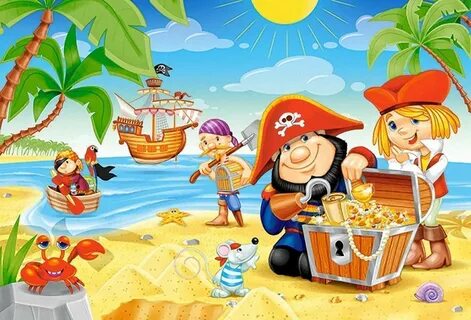 Квест - игра «Пиратские приключения».Задачи:1. Пропагандировать здоровый образ жизни, способствовать приобщению детей к физкультуре и спорту.2. Закреплять ранее изученные навыки: бег, прыжки, попаданий в цель.3. Осмысливать и решать задачи, возникающие при определенных обстоятельствах.4. Развивать физические качества младших школьников: силу, выносливость, быстроту. Смелость, ловкость, уверенность.5. Создать позитивное настроение и радость приключений.Оформление: драпировки, якорь из бумаги, сеть, пиратский флаг, флажки.Костюмы пиратов : шляпы, жилетки, тельняшки, бонданы, рваные штаны.Ход праздника.(Дети находятся в группе, раздается стук в дверь. Воспитатель идёт проверять кто же там, и находит письмо от капитана Крюка).Письмо:Уважаемые дети средней группы. Я слышал, что вы ребята смелые, хитрые, быстрые, красивые. Поэтому мне нужна ваша помощь!Хочу сообщить вам радостную весть, на вашей детской площадке спрятан – клад. Я бы и сам его отыскал, но мой корабль потерпел небольшое крушение. Чтобы отыскать клад, надо стать настоящими пиратами, найти подсказки и преодолеть все припятствия.  Желаю вам удачи! Пираты - вперёд!                                                                  Капитан Крюк.Воспитатель: Кто хочет стать настоящим пиратом и найти сокровища?Желающие должны пройти – посвящения в  ПИРАТЫ:Воспитатель: Чтобы плавать на корабле нужно уметь сохранять равновесие во время шторма. Для этого нужно простоять минуту на одной ноге.Воспитатель: Все моряки должны уметь слушать капитана и выполнять приказы по кораблю:Лево руля! – шаг влево.Право руля! – шаг вправо.Нос! – шаг вперед.Корма! – шаг назад.Поднять паруса! - все останавливаются и поднимают руки вверх.Драить палубу! - все делают вид, что моют пол.Пушечное ядро! - все приседают.Адмирал на борту! - все замирают, встают по стойке "смирно" и отдают честь.Воспитатель: Давайте попробуем все вместе выполнять мои команды, право руля, корма, поднять паруса, пушечное ядро, нос, адмирал на борту, драить палубу, право руля. Молодцы!Воспитатель: Пираты должны быть хитрыми и не поддаваться на уловки. Нужно быстро и правильно ответить на загадки:Быстрее всех от страха     Несется (не черепаха, а заяц).Кто в малине знает толк?     Косолапый, бурый … (не волк, а медведь)В теплой лужице своей    Громко квакал … (не воробей, а лягушонок).Как в автобусный салон    Маме в сумку прыгнул … (не слон, а кенгуренок).Простой вопрос для малышей:«Кого боится кот?» … (не мышей, а собак)Воспитатель: Отличная команда получилась - все такие умные, хитрые, ловкие! Вы готовы к приключениям? Тогда пираты - вперёд!1 Задание: Найди на площадке домик, получишь следующую подсказку!2 Задание: Ты беги, беги, беги,И найти - разноцветные следы.3 Задание:Плывет, с волнами споря,
Огромный дом по морю(Нарисуй корабль).4 Задание:Пройди по камням и перейди через мост.5 Задание:Преодолей дорожку камней. Найти волшебное дерево, отгадай последнюю подсказку и найдёшь клад.Дарят радость, аромат,
В лепестках их весь наряд,
С весны до осени цветут,
Пыльцу всем пчелкам раздают…  (Цветы).Воспитатель: Какие ловкие и хитрые пираты! Быстро справились с заданиями, отыскали клад, молодцы!Капитан Крюк будет вами гордиться.